DAgsorden SkolebestyrelsesmødeSkole:	TrekløverskolenMødested:	Borup Byvej
Mødedato:	07-11-2023Esben fortæller om StøvringgårdvejAftalemålBudget og økonomiSygefraværPrincipper til gennemsynBrug af sociale medierBrug af mobiltelefoner, spil og filmInfo om legepladsBesøg af Jesper EgeÅrshjulMedlemmer til deltagelse i sporarbejde d. 7/12 og d. 31/1Opgørelse af elever i reduceret skemaOversigt over medarbejdere fordelt på faggrupper for de tre matriklerReferat Skolebestyrelsesmødde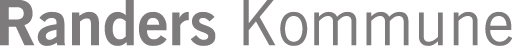 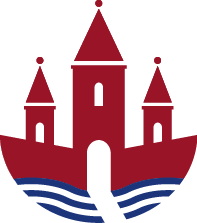 Mødested:	Støvringgårdvej
Mødedato:	07-11-2023 		Næste mødedato:	14-12-2023
Deltagere:	Nete Ankerstjerne, John Wiingaard, Mehmet Øzarslan, Margit Toft, Anna Christensen, Jesper Munk Hansen, Pia Madsen, Lene Hyldborg-Thomsen og Klaus Viggers.
Afbud:	Henriette Malland, Michael Vestergaard, Louise Reincke, Morten Arvidsen, Kent Nielsen, Kim Djernes og Ahmad Badawi Referat:Intro til Støvringgårdvej:Esben introducerer til afdelingen på Støvringgårdvej (ST). ST har elever fra 0.-10. klasse, og eleverne har typisk skolevægring, angst, udadvendt adfærd og lign. Der er fokus på, at barnet ikke er et problem, men det er omstændighederne omkring barnet, der skal være i fokus. Det er altid første prioritet at få barnet i trivsel. Når de er klar til at modtage undervisning, arbejdes der med individuelle elevplaner.Der arbejdes med meningsskabende undervisning. Motivationsfremmende aktiviteter kan være cross, heste, smykkeværksted og lignende.ST er i lånte lokaer, der er beliggende i samme bygningsmasse som Special Indsats for Børn og Unge Mellerup SIBUM. Der er forskelligearbtede behov i forhold til skolens lokalebehov og for SIBUS’s lokalebehov. Der arbejdes fortløbende med en koordinering af disse behov.ST er fordelt på 3 matrikler:Villaen på BO med 17 eleverBirkestien i Mellerup med 4 eleverST i MellerupAftalemål:Vi drøfter de udfordringer, der kan være forbundet med det billede den nationale trivselsmåling giver af elevernes trivsel på Trekløverskolen. Spørgsmålet er, om den kan bruges i forhold til at kommunikere trivsel ud af organisationen, eller om vi skal finde en alternativ måde at måle trivslen på. Det kan også være et spørgsmål, om nogle elever/matrikler skal deltage i den nationale trivselsmåling og andre skal noget andet?Dels er der elever, der er fritaget for målingen, og som dermed ikke tæller med i undersøgelsen. Og dels fremgår resultaterne fra de elever, der deltager i undersøgelsen, kun i rapporterne, hvis der er 5 og derover i en klasse, som deltager.Helle Holm Iwersen, skolens læsevejleder, præsenterer de evalueringsværktøjer og testmetoder, skolen benytter og arbejder med.  Vi drøfter evaluering af elevernes læring ud fra Helles oplæg og konkluderer, at effekten af eleverns læring skal tage udgangspunkt i den enkelte elev. Det er vanskeligt at måle effekten af vores elevers læring op imod kommunale og nationale standarter.Klaus fortæller, at skolernes udviklingscenter arbejder sammen med Oust Mølleskolen og Trekløverskolen for at finde en måde at måle specialskolernes effekt på. Der kommer et udspil på et senere tidspunkt.Skolebestyrelsen har et ønske om at finde frem til et egnet evalueringsværktøj, som kan måle trivsel og faglig udvikling. Skolebestyrelsen betinger overfor ledelsen, at ledelsen inden der investeres arbejdstimer i dette arbejde, så skal følgende være accepteret af Randers Kommunes forvaltning:Denne ændrede form for trivselsmåling skal være accepteret som ligeværdig måling af trivsel på lige fod med den Nationale trivselsmåling.Inden ibrugtagning af denne ændrede metode skal sikres skriftlig accept fra forvaltningen på, at hvad end resultater bliver, så anerkender forvaltningen undersøgelsen som et validt alternativ som træder i stedet for men med samme vægt som havde det været den Nationale trivselsmåling. Skolebestyrelsen skal ligeledes inddrages i godkendelse af den ændrede metode.  Margit og John vil undersøge ved Landsmødet Skole & Forældrer d 17-18 november, om andre specialskoler arbejder med det og hvilke værktøjer de benytter.Benny orienterede om økonomistyringssystemerne NemØkonomi og OPUS. De fremsendte rapporter er fra disse systemer, og Benny viste udvalgte nøgletal fra disse. Udgifter til lønninger er den største post i budgettet. Økonomistyringen bliver foretaget på kvalificerede faglige estimater grundet de fire årlige visiteringer, hvor der bliver indskrevet børn. Børneindskrivning er dynamisk, mens personale er mere stationær.Skolebestyrelsen ønsker at se økonomien udmøntet på de enkelte matrikler. Hvilken økonomi kommer børnene med på de enkelte matrikler, og hvilke udgifter er der til personale. Bilag med medarbejdere fordelt på matrikler bliver gennemgået. Bestyrelsen ønsker at der kommer økonomi på oversigten, som muliggør, at bestyrelsen kan udføre sin lovpligtige opgave med at føre tilsyn med, om der kan påses rimelig sammenhæng mellem, at skolens allokering af midler til børn iagttager børnenes særlige behov samt at midlerne er tilstrækkelige til at sikre, at eleverne modtager den supplerende undervisningsstøtte, som folkeskoleloven foreskriver, at eleverne har krav på i et specialskoletilbud.For at få en fast systematik og opmærksomhed på, at eleverne er i det rette skoletilbud til den rette takst, har skolen en fast opfølgning med det visitationen på elevernes takstindplaceringer ifm. revisitationen i januar, samt ved skoleårets start i august. Der er kommet en mere nuanceret og finmasket takstmodel, der fungerer som en midlertidig tillægspakke af ca. ½ års varighed for de elever, der ikke entydigt hører til i gruppe 2 eller 3. Altså tilfælde, hvor der er tale om indslusning på Trekløverskolen. Skolebestyrelsen ønsker at fortsætte med planerne med udbedring af uderummet på Blommevej, idet uderummet er nedslidt og ikke opfylder børnenes behov for udvikling. Således vil det eksempelvis endelig blive muligt for kørestolsbrugere at anvende uderummet. Ydermere vil det skabe mulighed for sansestimulering og motorisk træning – alt sammen for at styrke elevernes udvikling.Klaus orienterer om, at sygefraværet er stagneret i 2021-2022-2023 i niveauet 12,5-13,0 sygedage pr medarbejder. I oktober 2020 var der 8,8 dag pr medarbejder pr år, i oktober 2021 var der 13,0, i oktober 2022 var 12,6 og i oktober 2023 er det 12,5.Klaus orienterer om, at vi har et særligt blik på Blommevej, hvor arbejdsmiljøet er under pres. TR, AMR og ledelsen kigger på forskellige muligheder for at idenficere problemområderne. Det kan eksempelvis være via en APV.Principperne er godkendt af skolebestyrelsen med få rettelser, som Lene sørger for bliver foretaget.Punktet om legeplads udsættes til d. 14/12.Lene orienterer om, at Jesper Ege gerne vil komme og besøge skolen. Han kan fortælle om lydbilledmetoden og lidt om organiseringen på Byhaveskolen i Svendborg. Heriette, Margit og John vil gerne deltage som forældrerepræsentanter sammen med ledelsen og udvalgte personaler. Lene aftaler dato  med Jesper Ege.Årshjulet kommer på dagsordenen til næste møde.Margit deltager i sporarbejdet. Såfremt flere forældrerepræsentanter ønsker at deltage, kan de rette henvendelse til Klaus.Udsættes til næste møde.Skolebestyrelsen ønsker at se oversigten omsat til økonomien udmøntet på de enkelte matrikler. Hvilken økonomi kommer børnene med på de enkelte matrikler, og hvilke udgifter er der til personale?